ПРОЕКТ                                                                     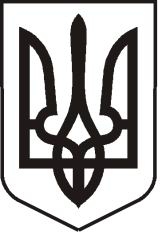  УКРАЇНАЛУГАНСЬКА   ОБЛАСТЬПОПАСНЯНСЬКА  МІСЬКА  РАДАВИКОНАВЧИЙ КОМІТЕТРIШЕННЯ 20 січня 2017 р.                                          м. Попасна	                                  №  Про схвалення проекту Програми загальноміських заходів по роботі з головами вуличних та квартальних комітетів м. Попасна на 2017 рік    Заслухавши  інформацію заступника Попаснянського міського голови Гапотченко І.В. щодо проекту Програми загальноміських заходів з головами вуличних та квартальних комітетів   м. Попасна на 2017 рік, з метою покращення роботи з органами самоорганізації населення, керуючись  ст.52 Закону України «Про місцеве самоврядування в Україні»,   виконавчий комітет Попаснянської  міської радиВИРІШИВ:Схвалити проект  Програми загальноміських заходів по роботі з головами вуличних та квартальних комітетів м. Попасна на 2017 рік (додається) та винести її на розгляд чергової сесії Попаснянської міської ради. Контроль за виконанням даного рішення покласти на заступника міського голови Гапотченко І.В.      Міський голова                                                                                    Ю.І. ОнищенкоПідготував: Гапотченко І.В.	                                                                                                     Додаток                                                                  до рішення  виконкому                                                                   міської ради                                                                  від  20.01.2017 №Проект Програмизагальноміських заходів по роботі з головами вуличних та квартальних  комітетів м. Попасна на 2017 рік Мета Програми:      Програма міських заходів по роботі з головами вуличних та квартальних  комітетів м. Попасна на 2017 рік ( далі Програма) спрямована на підтримку органів самоорганізації населення у місті, вдосконалення діяльності вуличних та квартальних комітетів, підвищення ефективності, результативності їх роботи у вирішенні життєво важливих питань мешканців приватного сектора.    У приватному секторі міста  працює 71 голова вуличних та квартальних комітетів. Основні завдання Програми:створення умов для розвитку самоврядування у м. Попасна;організація роботи вуличних та квартальних комітетів;заохочення мешканців міста до роботи в органах самоорганізації населення;координація роботи голів вуличних та квартальних комітетів з громадою.Заходи Програми:Проведення семінарів та зустрічей з головами вуличних та квартальних комітетів за планом:Видача довідок громадянам головами вуличних та квартальних комітетів.Передплата міськрайонної газети «Попаснянский  вестник» для голів вуличних та квартальних комітетів  на 2017 рік.Очікувані  результати від реалізації ПрограмиПідвищення авторитету голів квартальних та вуличних комітетів серед населення міста; покращення роботи щодо самоорганізації населення; розвиток місцевого самоврядування у місті.Обсяги та джерела фінансування Програми Координація та контроль за виконанням ПрограмиКоординацію та контроль за ходом виконання Програми здійснюють постійні комісії з питань бюджету, фінансів, регіональних зв’язків та комунальної власності та з питань науки, освіти, культури та спорту, соціальної політики та охорони здоров’я.       Звіт про  виконання Програми заслухати у 2018 році.Керуючий справами                                                                       Л.А.Кулік№ п/пНайменування заходуТермін проведення1.Семінар на тему «Про участь органів самоорганізації населення в реалізації прав громадян на житлові субсидії».  І квартал2.Інформаційна зустріч «Про зміни у діючому законодавстві».ІІ квартал3.Інформаційна зустріч «Про роботу благодійних та гуманітарних організацій, що працюють на території міста».ІІІ квартал4.Семінар «Про здійснення правил громадського контролю за здійсненням правил пожежної безпеки».ІV квартал5.Робоча зустріч « Про спільну роботу по організації населення щодо виконання Правил благоустрою».Протягом року6.Інші питання.У разі необхідностіСтаття витратЗагальна сума, грн.1.Передплата міськрайонної газети «Попаснянский  вестник» для голів вуличних та квартальних комітетів  на 2017 рік  (71*192. 00 грн.)32.00 2.Придбання канцелярських товарів для голів вуличних та       квартальних комітетів:Ручка (71 шт.*7.00 грн.)Папка на кнопці (71 шт.*10.00 грн.)Загальний зошит (71*10.00 грн.)497.00710.00710.00           Всього:1917.00Придбання матеріальних цінностей та оплата сторонніх  послуг для проведення заходів за участю голів вуличних та квартальних комітетів4451.00Разом:20000.00